INSCRIPTIONS STAGE DE FOOTBALL CALUIRE SC Du Lundi 25 au Vendredi 29 octobre 2021Nom :				Prénom :			Année de naissance :Adresse :                                                                                                    Téléphone:----------------------- Mon enfant est licencié au club du Caluire SC : oui / non.		Si l’enfant n’est pas licencié au club, apporter un certificat médical ou une photocopie de la licence si licencié dans un autre club.Mon enfant participera au stage toute la semaine : oui / non.Mon enfant participera au stage le(s) jour(s) suivant(s) :Règlement effectué : Chèque / EspècesTarif licenciés : 75 E la semaine / 20 E par jour isoléTarif non licenciés : 100 E la semaine / 25 E par jour isoléMon enfant a une allergie alimentaire et/ou suit un traitement médical : oui / non. Si oui, préciser :J’autorise mon enfant à participer aux activités organisées lors du stage : oui / non.Autorisation de sortie : j’autorise mon enfant à participer aux éventuelles sorties extérieures organisées lors du stage : oui / non.Fait le :                   	Nom et Prénom du responsable légal : 				Signature du responsable légal :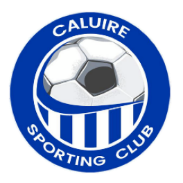 